TOPIC: SchoolEXAM: Read and write – Draw and labelLEVEL: A2Name: ____________________________    Surname: ____________________________    Nber: ____   Grade/Class: _____Name: ____________________________    Surname: ____________________________    Nber: ____   Grade/Class: _____Name: ____________________________    Surname: ____________________________    Nber: ____   Grade/Class: _____LEVELS OF PROFICIENCYLEVELS OF PROFICIENCYLEVELS OF PROFICIENCYSCORENEEDS IMPROVEMENT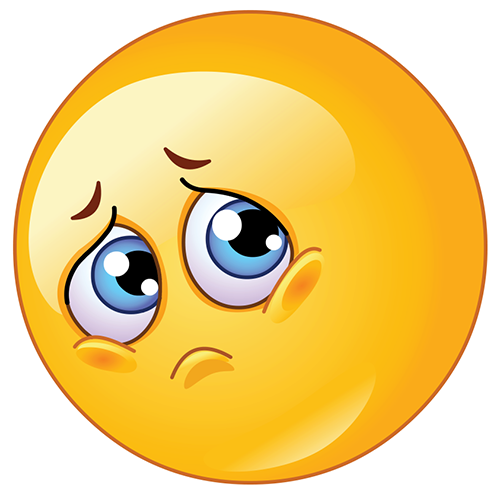 DEVELOPING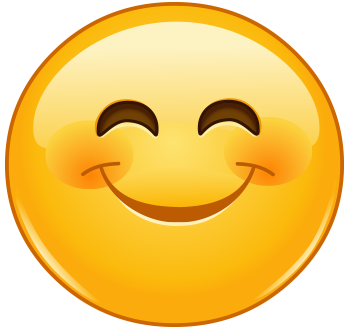 PROFICIENT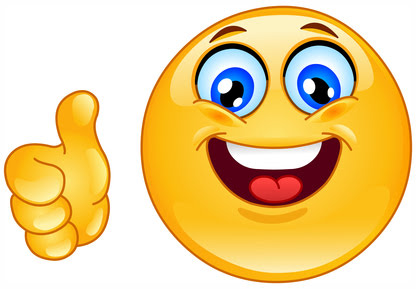 SCORECRITERIANEEDS IMPROVEMENTDEVELOPINGPROFICIENTSCORECONTENT / IDEAS1 pointThe answer is incomplete and/or not relevant and meaningful.2 pointsSome information is missing or not always relevant and meaningful3 pointsProvides a complete answer that is relevant and meaningful.LANGUAGE1 pointIncorrect grammatical structures and vocabulary.More than 3 spelling or grammar errors.2 pointsUses mostly correct grammatical structures and vocabulary. 2 or 3 spelling or grammar errors.3 pointsUses correct grammatical structures and specific vocabulary. No spelling or grammar errors.DRAWING / LABELLING1 pointThe drawing is not clear or not done carefully, not labelled correctly. Several spelling errors.2 pointsThe drawing is ok, but partially labelled. Some spelling errors.3 pointsPresents a clear drawing, labelled correctly. No spelling errors.TOTAL SCORE___/9PERCENTAGE ____%Comments:________________________________________________________________________________________________________________________________________Qualitative Assessment _____________________score123456789%1122334456677889100Qualitative AssessmentPoorUnsatisfactoryUnsatisfactoryUnsatisfactorySatisfactorySatisfactoryGoodGoodVery good